Дидактическая игра «Что сначала, что потом»В конвертах находятся иллюстрации по сказкам. Дети получают по одному конверту. Они должны разложить картинки по развитию сюжета, назвать свою сказку, автора и кратко рассказать ее содержание. Данную игру можно использовать как часть занятия, а можно в свободной деятельности. 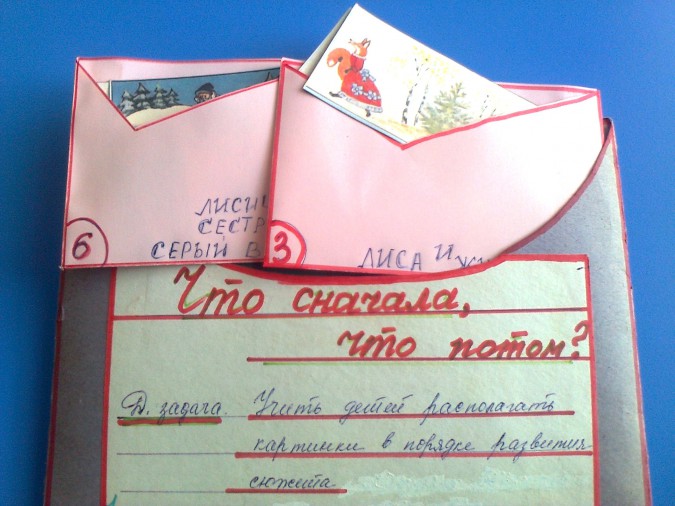 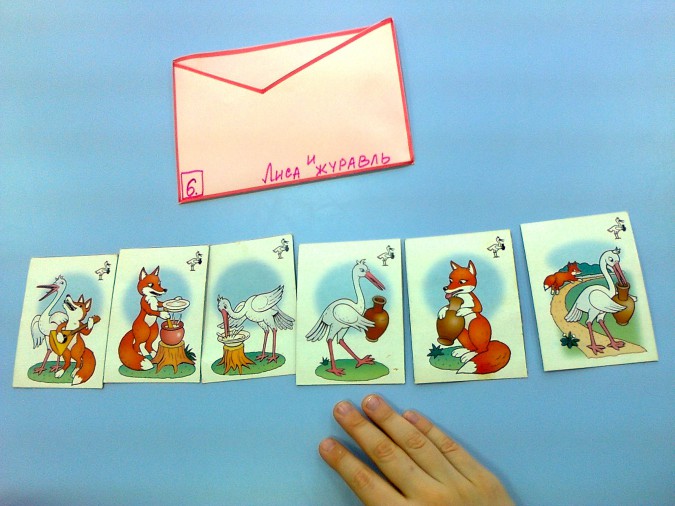 